Határtalanul: HAT-19-02-02482019. októberében utaztunk a Határtalanul pályázat keretében testvériskolánkhoz Kézdivásárhelyre. Az Apor Péter Líceummal közösen már több sikeres porjektet bonyolítottunk le. A projekt célja az volt, hogy a székely és magyar diákok a közös programjainkon olyan elfelejtett, vagy máshogy használt kifejezéseket gyűjtsenek egymástól, melyeket már nem, vagy esetleg máshogy használunk. Az ilyen jellegű kifejezéseket feljegyzik és a projekt végén létrejön egy szószedet, mely tartalmazza a diákok gyűjtéséből származó szavakat, kifejezéseket, szófordulatokat. Székely - magyar szószedet, melyben a diákok azokat a kifejezéseket, szófordulatokat gyűjtik, melyeket a közös programokon hallanak és az anyaországban már a hétköznapi nyelvből kikopott. A kifejezéseket a telefonjaikban rögzítették a diákok  és mellé írták, hogy hogyan mondanák ők. Így a projekt végére ezekből a jegyzetekből kialakul egy gyűjtemény. A közösen eltöltött idő alatt sok vidám pillanat volt, és valóban sikerült elérni célunkat, hiszen nagyon sok olyan szóval találkoztunk, melyeket máshogy nevezünk. A diákok feladata az volt, hogy végig jegyezzék fel a számukra érdekes szavakat és azokat hazafelé az úton gyűjtöttük végleges formába. Az előkészítő foglalkozás során bemutatásra kerül Székelyföld történelme, kiemelve a kirándulás során felkeresett emlékhelyeket. Mivel október 6-hoz is kapcsolódott az utunk ezért az első megállónk Arad volt, ahol felkerestük az aradi vesztőhelyet. Megemlékezések előkészítése, az aradi vesztőhelynél és a Nyerges- tetőn. Kapcsolódó versek, műalkotások segítségével. Kiutazó csoport programja:nap Orosháza – Arad: megemlékezés és koszorúzás a történelmi vesztőhelynél- Vajdahunyad: idegenvezetőnk segítségével ismerkedés a várral és történetével- Érkezés Kézdivásárhelyre az esti órákban, ismerkedés a partner intézménnyel, közös vacsora, szállás elfoglalása Csernátononnap délelőtt közös program a partner iskolával. Délután megemlékezés és koszorúzás a Nyerges Tetőn, majd kirándulás Csíksomlyó Mária kegyhely felkeresése, túra a hegyen  - Csíkszereda - Szent Anna tó séta a lápon, majd a tó körül, idegenvezetéssel, a tó legendájának megismerésenap délelőtt közös program a partner iskolával. Délután kirándulás Sepsiszentgyörgy (Székely Nemzeti Múzeum), Brassó (Fekete Templom)nap délelőtt közös program a partner iskolával, közös projekt megbeszélés. Tradicionális kürtös kalács sütés Csernátonon, majd a Haszmann Pál múzeum megtekintése.nap hazautazásBeutazó csoport programja:nap Kézdivásárhely - Orosháza találkozás a partner iskolával, közös vacsoranap Közös program a partner iskolával, Orosháza - Gyopárosfürdő megismerése, kirándulás madárles a Kardoskúti Pusztánnap Közös program az iskolában, délután kirándulás Szegedre Fogadalmi  Templom, Móra Ferenc Múzeum, Állatkertnap Közös program, a projekt befejezése szószedet összeállítása, délután kirándulás Gyulára, kastély és vár látogatás, fürdő felkeresésenap Projekt zárása, búcsúzás, hazautazás. Orosháza - Kézdivásárhely útvonalonSzószedet
csender - sűrű bokros helybaksa – farakásgübbögtet - bugyogtat elhurungozik – hangosan megykacsiba – csámpásösszecsomolyodik – begubózikhecsedli – csipkebogyóabajog – kiabálágál – dicsekszikbabó – bababakózik – szánkózikbédúvad – bedől, összedőlbikkfafejű – önfejűborvíz – ásványvízbugyogtat – megtöltcefre – kislánycsepcsel – locsolcsuri – verébehejt – itteltér – elférésztok – fej, koponyafájintos – nagyszerűfartol – kifarolficujka – papír fecnifityfiritty – vékonyfuszulyka – babgagya – gatyaguguj – bolondguvad – dülledmurok – répapityóka – burgonyahengeredik – gurulpillog – nézkaláka – együtt, közösenkámpicsorodik – sír, közel áll a síráshozkankó – kampókecskebuka – bukfencKottyos – nem normálislajtorja – létraoszi – osztályfőnökszivar – cigarettalecspocs – sármonyók – gyámoltalanmatura – érettségipendely – ruhapilinkél – hullik (Hó)piszli – kiskutyapocegér – patkánypotyoló – húsklopfolópusztulyka – légysifon – szekrényszacskál – felvágszalmapityóka – szalmakrumplitik – tyúkútkopró – útépítővicog – nevetzsanál – kiabálsajtómegjelenés: https://oroscafe.hu/2022/05/07/ismet-kezdivasarhelyi-diakok-jartak-oroshazan/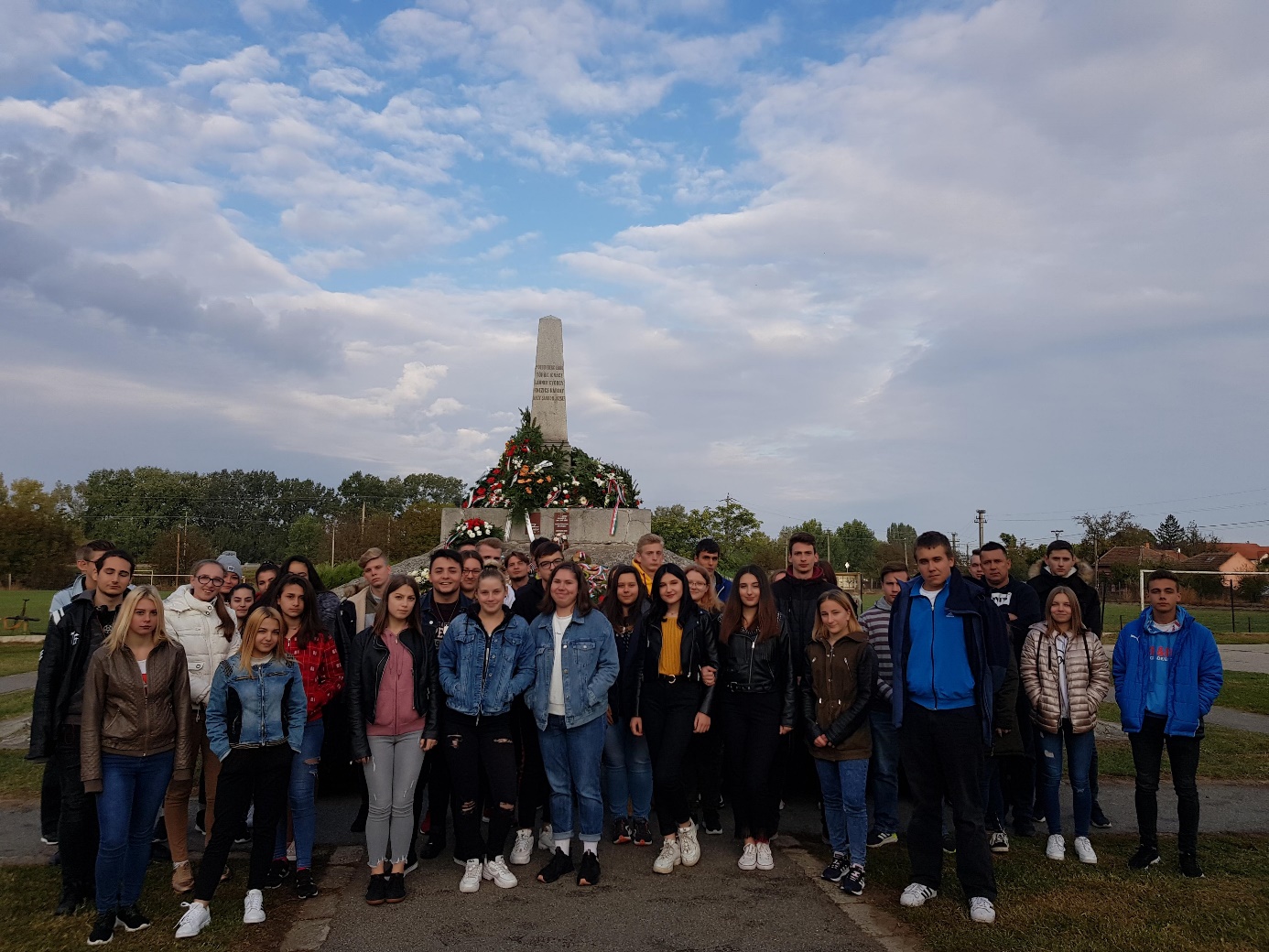 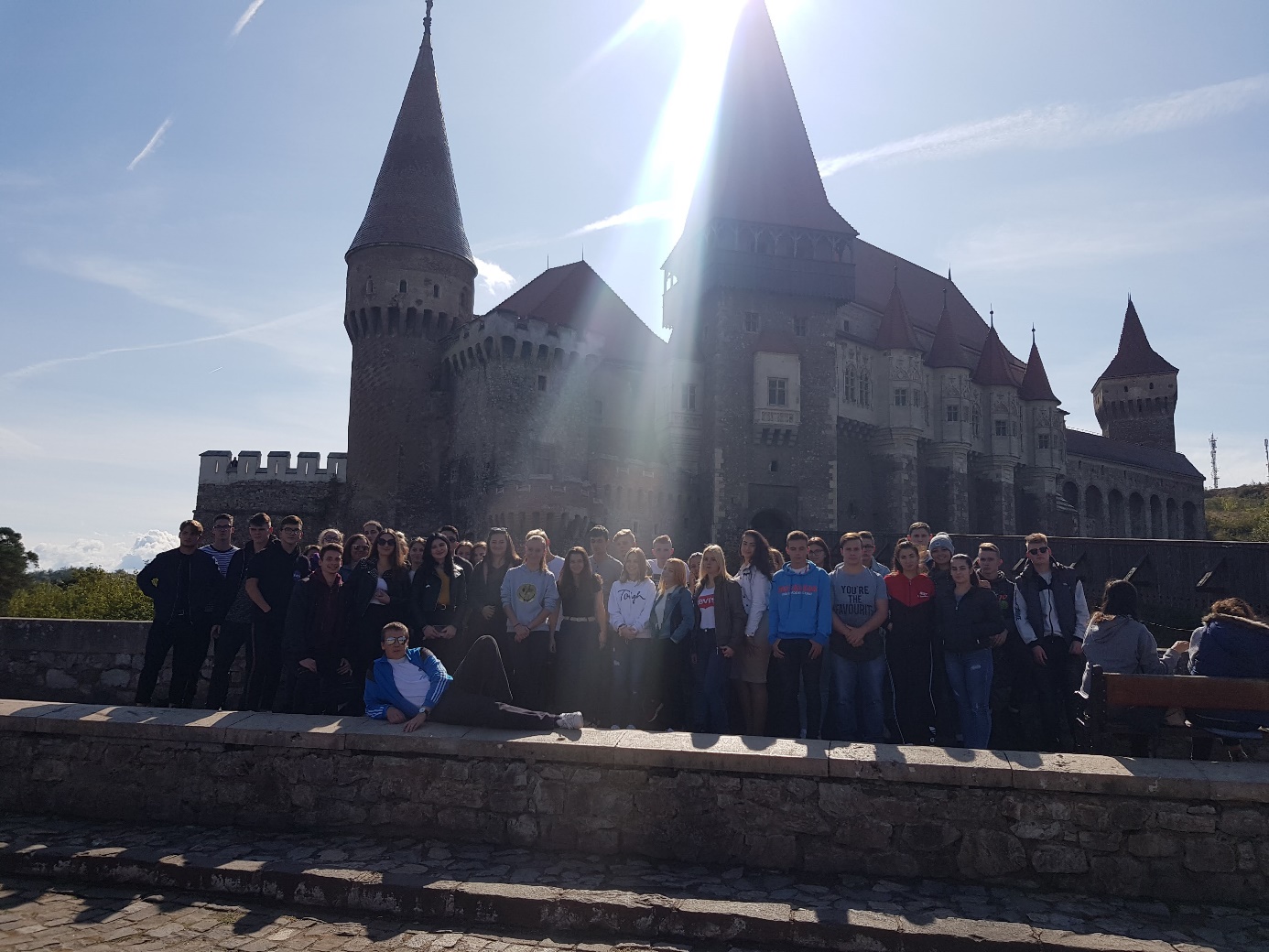 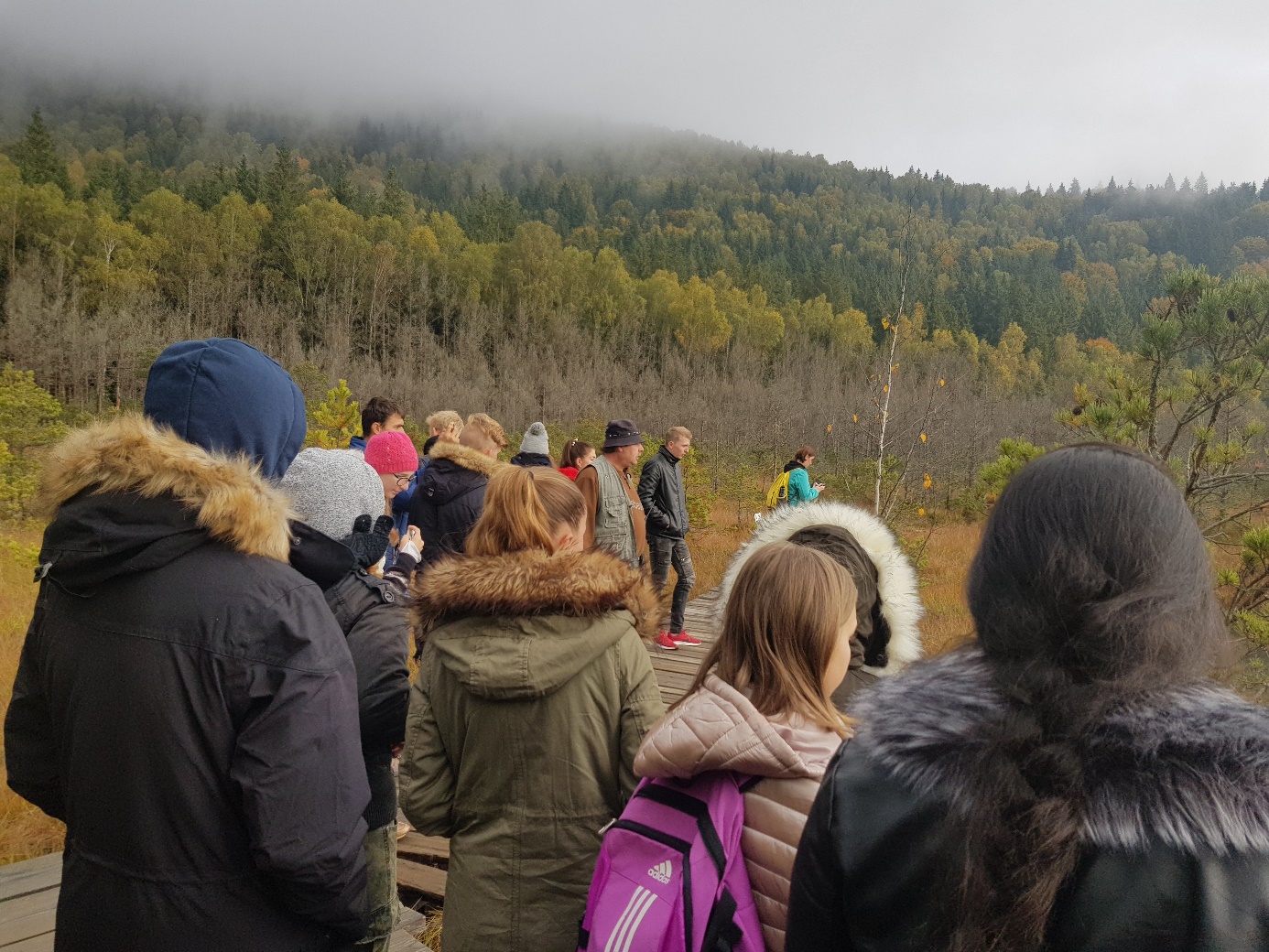 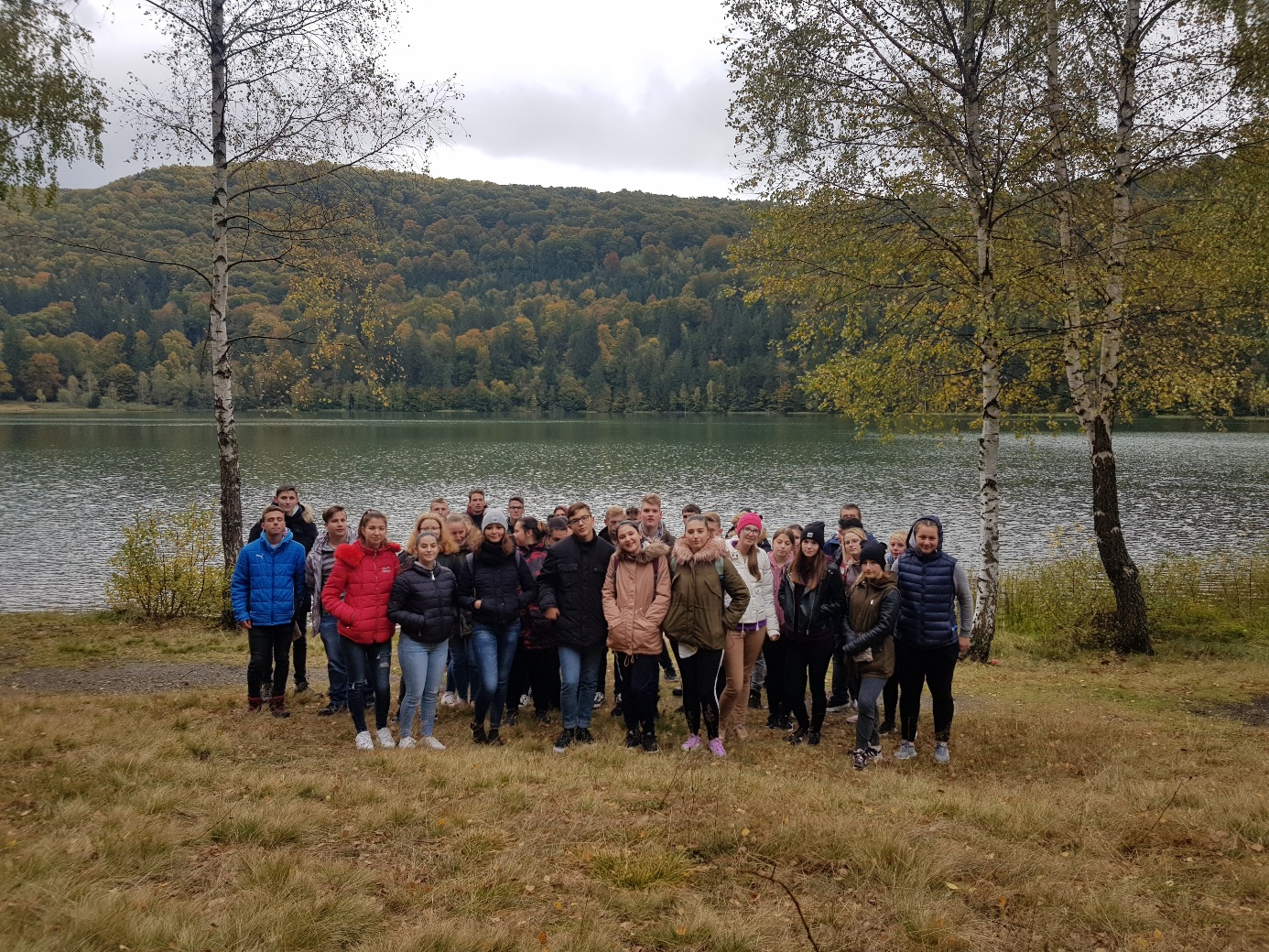 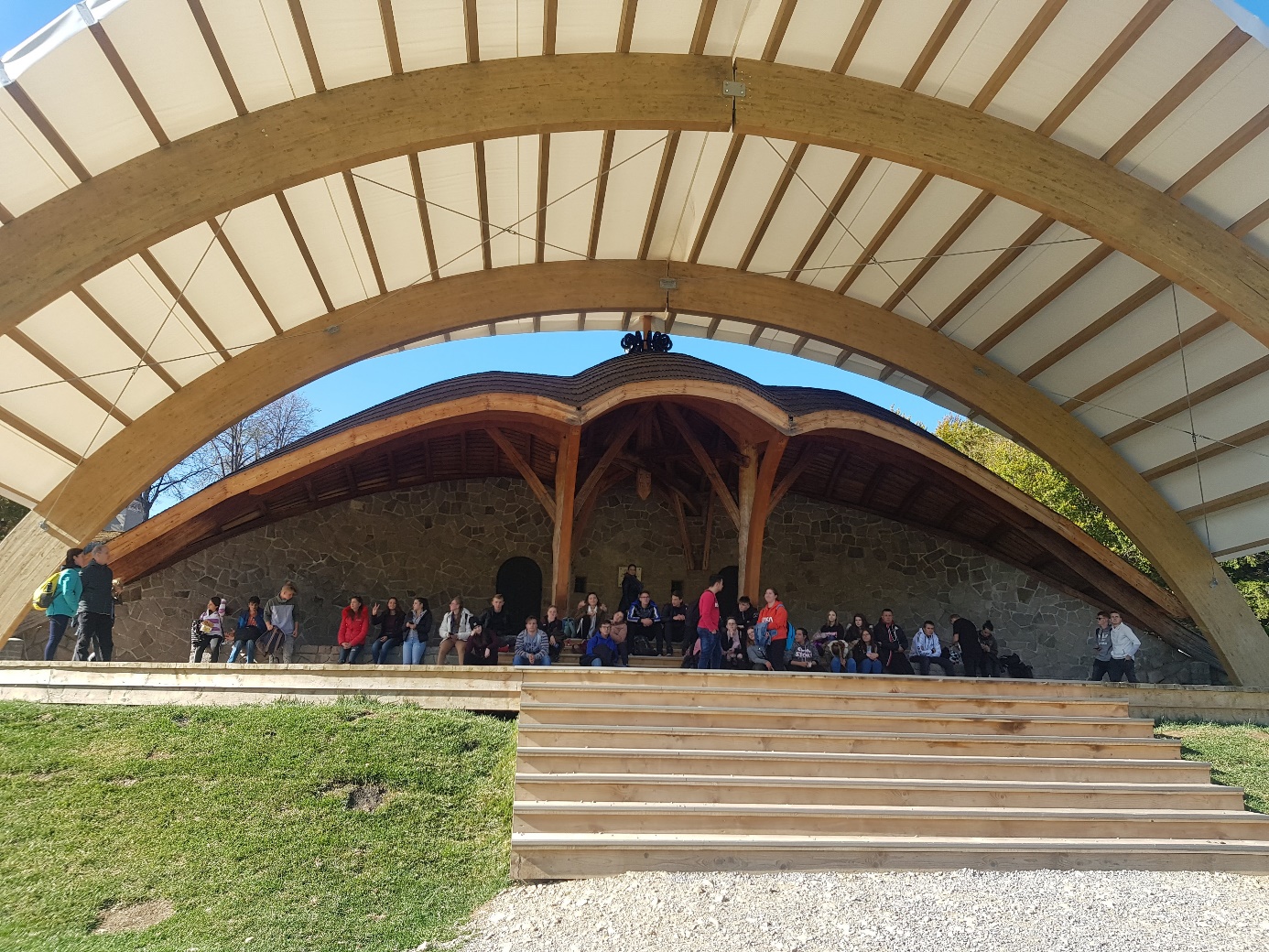 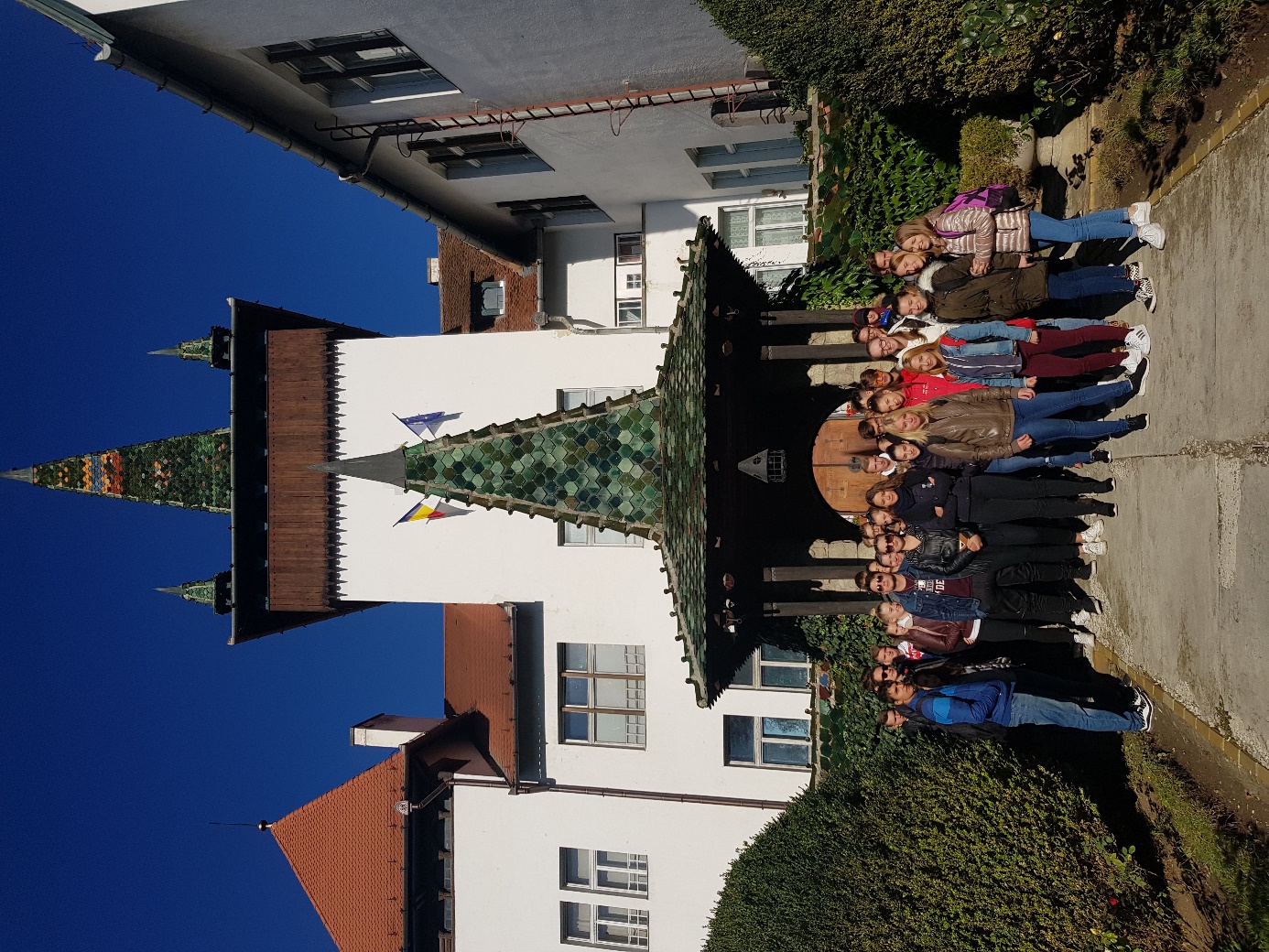 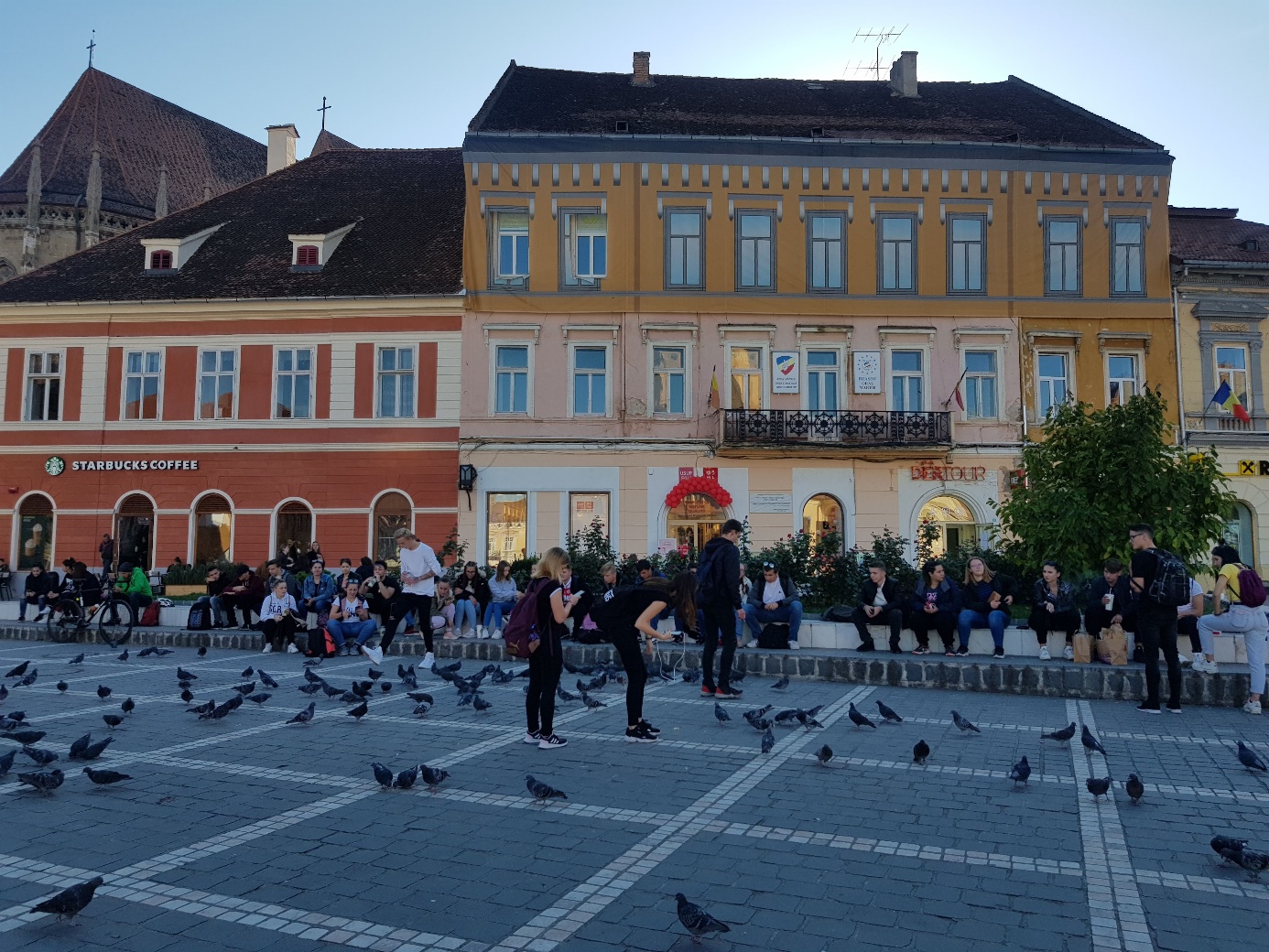 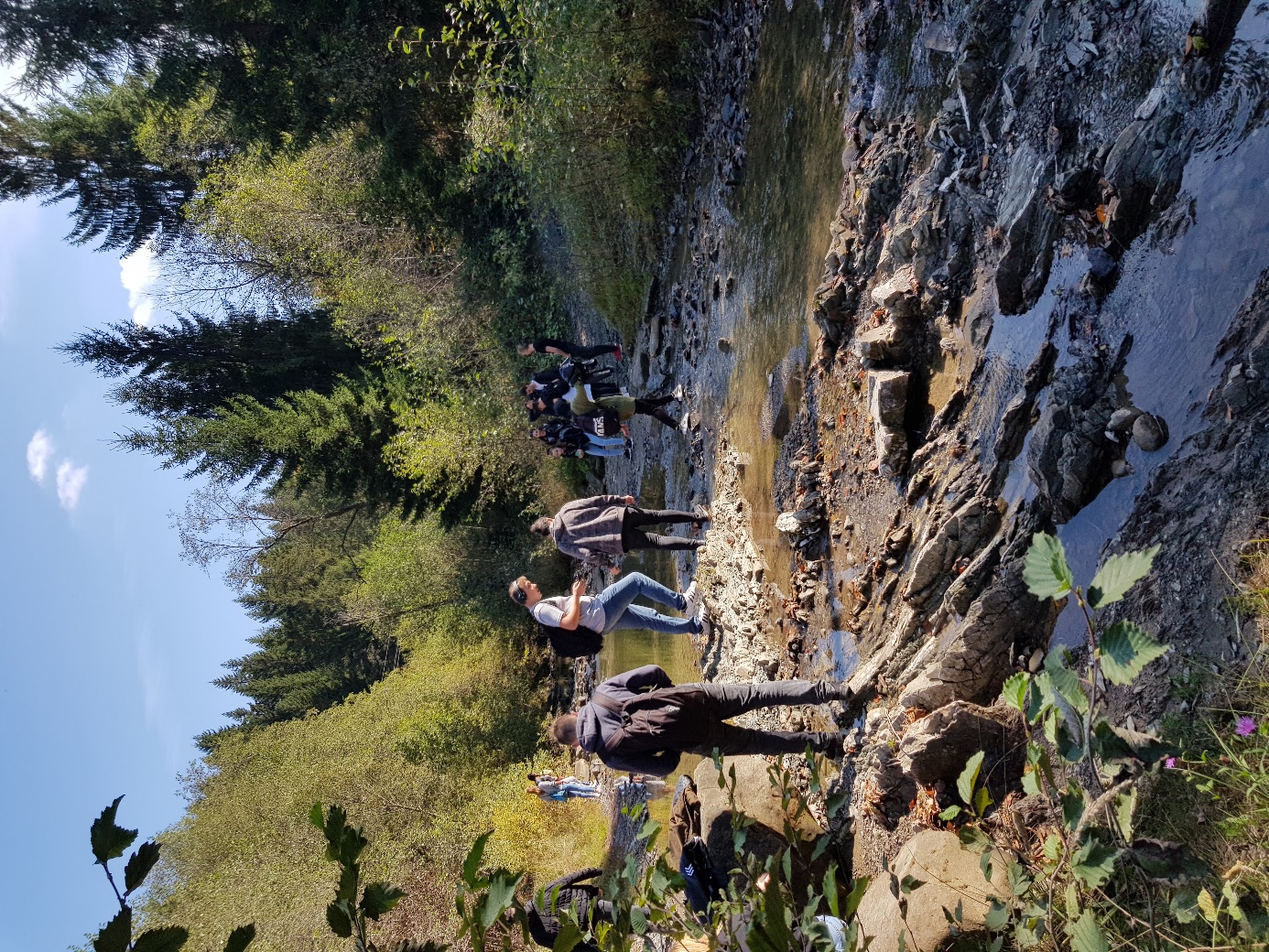 